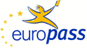 Mestre – Venezia,      Firma dello studente maggiorenne o di un genitore se lo studente è minorenne
_______________________________________________________________==================================================================================================Io sottoscritto        esprimo il consenso, previsto dall’art. 23 del D.Lgs 196/2003 e dal G.D.P.R. 679/16, al trattamento dei miei dati personali da parte della Vostra istituzione per le finalità istituzionali, connesse o strumentali.Esprimo altresì il consenso al trattamento dei miei dati personali, da parte di società, enti o consorzi che Vi forniscono specifici servizi elaborativi ovvero svolgono attività funzionali a quella della Vostra istituzione, nonché attività di supporto all’esecuzione delle operazioni o dei servizi da me richiesti o comunque resimi, individuati per denominazione (o ragione sociale) o per categorie di appartenenza.Presto inoltre il consenso a che il trattamento dei miei dati possa avvenire anche con modalità elettroniche e/o automatizzate a collegare i dati stessi anche a quelli di altri soggetti, in base a criteri qualitativi, quantitativi e temporali, ricorrenti o definibili di volta in volta.Mestre – Venezia,      Firma dello studente maggiorenne o di un genitore se lo studente è minorenne
_______________________________________________________________Curriculum Vitae EuropassInformazioni personaliCognome(i/)/Nome(i)Indirizzo(i)Telefono(i)FaxE-mailCittadinanzaData di nascitaSessoOccupazione desiderata/Settore professionaleEsperienza professionaleDateLavoro o posizione ricopertiPrincipali attività e responsabilitàNome e indirizzo del datore di lavoroTipo di attività o settoreIstruzione e formazioneDateTitolo della qualifica rilasciataPrincipali tematiche/competenza professionali posseduteNome e tipo d'organizzazione erogatrice dell'istruzione e formazioneLivello nella classificazione nazionale o internazionaleCapacità e competenze personaliMadrelinguaAltra(e) lingua(e)AutovalutazioneComprensioneComprensioneComprensioneComprensioneParlatoParlatoParlatoParlatoScrittoLivello europeo (*)AscoltoAscoltoLetturaLetturaInterazione oraleInterazione oraleProduzione oraleProduzione oraleLingua:      Lingua:      Lingua:      (*) Quadro comune europeo di riferimento per le lingue(*) Quadro comune europeo di riferimento per le lingue(*) Quadro comune europeo di riferimento per le lingue(*) Quadro comune europeo di riferimento per le lingue(*) Quadro comune europeo di riferimento per le lingue(*) Quadro comune europeo di riferimento per le lingue(*) Quadro comune europeo di riferimento per le lingue(*) Quadro comune europeo di riferimento per le lingue(*) Quadro comune europeo di riferimento per le lingueCapacità e competenze socialiCapacità e competenze organizzativeCapacità e competenze tecnicheCapacità e competenze informaticheCapacità e competenze artisticheAltre capacità e competenzePatenteUlteriori informazioniAllegati